征片中|2021第六届中加国际电影节2021年9月22号至9月26号，第六届中加国际电影节（CCIFF）将在加拿大蒙特利尔和中国北京同时举办，由中加艺术科技联盟（CCAT）主办，中国文化译研网（CCTSS）承办。中加国际电影节是以中加电影文化交流为主题的大型国际化专业盛会，旨在促进中国与加拿大两国电影文化交流与合作，搭建中加电影技术的互动平台，加强中加优秀电影人之间的沟通，促进中加电影市场的合作。影片类型：短片（30分钟以下）中短片（30-45分钟）长片（45分钟以上）电视剧学生短片（45分钟以下）奖项设置：中加国际电影节奖项包括： Best Director 最佳导演奖Best Feature Film 最佳影片奖Best Documentary Film 最佳纪录片奖Best Short Film 最佳短片奖Best Actor 最佳男主角奖Best Actress 最佳女主角奖Best Supporting Actor 最佳男配角Best Supporting Actress 最佳女配角Best Cinematography 最佳摄影奖Best Screenplay 最佳剧本奖Best Special Effects 最佳特效奖Best Technology 最佳科技奖People's Choice 最佳观众选择奖Best TV Documentary 最佳电视纪录片奖Best TV Series 最佳电视剧奖提交平台FilmFreeway：支付及信息填写均通过此平台完成https://filmfreeway.com/CanadaChinaInternationalFilmFestival伙伴云表格：通过微信支付成功以后前往云表格界面填写电影信息微信支付二维码：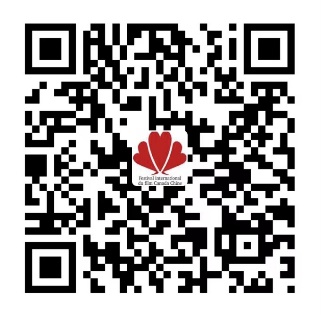 伙伴云表格二维码：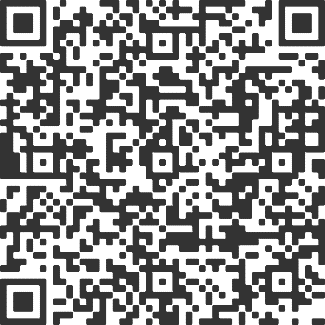 如有任何疑问，请通过邮件联系我们：submission@cciff.net支付信息参赛资格影片为2020年1月1日以后2021年6月30日以前完成。可供公众在线观看或者公开场合展示过的长篇或者电视剧是没有参展资格的。所有参展影片（除电视剧外）需配有英文或法文字幕。参赛者确认并保证能够授权给中加国际电影节使用参展影片所有的音乐，图像和内容。中加国际电影节组委会会于2021年7月31日前决定所有入围影片，并以书面形式通知送片方其作品是否被选入展映及评选单元。中加国际电影节评委将从入选影片中选出30部影视作品进入竞赛单元。在中加国际电影节组委会通过电子邮件或者传真通知影视作品出品方其作品选入展映及评选后，作品方不得单方面撤回。否则，电影节组委会将有权追究撤片所造成的损失及影响。参赛流程初审：请您提交可供初选的在线链接，或以在线传输方式将您的影片发送给我们。入围展映单元：参加展映的入围影视作品由中加国际电影节评审团评审选出。您的作品一旦入选，我们将会以电话或电邮形式通知您，并要求您提供供展映使用的DCP拷贝及蓝光光碟备份。入围竞赛单元：我们的评审团将从所有入围影片中挑选30部影片参与主竞赛单元15个奖项的最终角逐，最终评选结果将于闭幕式当晚公布。所有入围通知信息将于2021年8月15日前发出。注：只有完整的参赛作品（包括费用支付和筛选）才会被考虑。参赛须知申请人有责任确保得到与提交的电影中所包含的任何受版权保护材料的版权所有者的授权。CCIFF不对未经授权包含所提交的电影中或与其相关的任何受版权保护的资料负责。CCIFF保留取消任何未经授权包含受版权保护材料的电影的资格的权利。每个参赛作品必须支付相应的参赛费。参赛费不予退还。费用包括提交，参赛确认通知以及结果通知。条款和条件：如果媒体或任何官方发布建议CCIFF在电影或电视剧或字幕中剪辑，只有在制作人或电影制片人同意的情况下才能进行此类更改。1.展映安排中加国际电影节将提前公布展映排期并尽量按照排期进行展映，电影节组委会保留临时更改展映排期的权利，并且将不承担任何由提交方主张的因展映改期而发生的责任及费用。2.参赛者保证参赛者保证拥有其电影或电视剧的全部版权，有权授权公开放映他们的电影或电视剧，并对因此产生的纠纷承担法律责任。申请人有责任确保所提交的电影或电视剧集中包含的任何版权资料已获得其版权持有人的许可。CCIFF对于所提交的电影或电视剧内的任何未经授权收录的版权资料将不承担任何责任。CCIFF有权取消任何未经授权的电影或电视剧的版权资料。参赛者在此授权CCIFF在中加国际电影节期间公开放映他们的电影或电视剧。除国际条例允许的三场放映之外，CCIFF没有义务对任何电影或电视剧作品进行公开放映。参赛者授权给CCIFF使用所提交影片的信息并有权对影片信息进行宣传，但不限于宣传方式。参赛者所签署的参赛表受加拿大魁北克省的法律保护。影片报名参加中加国际电影节即视为同意遵守本章程。影片送片方（包括但不限于制片人、发行商或相关组织）保证报送影片不具有任何版权瑕疵，并对因此产生的纠纷承担法律责任。本章程由中加国际电影节组委会负责解释。中加国际电影节组委会有权处理本章程未涉及的一切事项。3.承诺我保证所提交信息是完整和正确的。如果我的影片被提名，我承认，我拥有影片的所属权并授权给中加国际电影节使用所提交的影片。如果我所提交影片被提名，我授权给中加国际电影节进行展映等电影节相关的活动。我承认这个承诺永久约束力，不得失效或任何未来的任何使用权转让和相关产品提交给第三方的所有权利。FAQ:Q1: 在微信或支付宝缴费后，把影片的相关信息中片名、简介、海报均发送到此邮箱吗？请问影片如何提交？一切提交信息和方法在CCIFF和CCTSS公众平台均有提及。Q2:看公告上说长片要提交蓝光光盘，需要直接将盘送到组委会吗？进入第二阶段展映单元的影片，才涉及提交蓝光光盘。Q3:微信交费提交影片信息之后，在接到组委会8月份通知之前还需要做什么准备工作？需要准备的工作，电影节会逐步通知。Q4:参加开幕式等活动有具体资格要求吗？如何报名参加活动？活动内容正在筹备中，中加国际电影节会在CCIFF和CCTSS公众平台公布，敬请关注。Q5:参加开幕式等活动是否需要缴纳费用？收费标准是多少？具体信息中加国际电影节会在CCIFF和CCTSS公众平台公布，敬请关注。Q6:除了公告中的活动，组委会是否可以协助组织某部影片的媒体或观众见面会？进入展映单元的影片才有可能由电影节安排媒体观众见面会。Q7:中国的参会人员来加拿大的邀请函是组委会发出吗？我们需要提前办理签证。住宿和餐饮是统一安排吗？赴加邀请信由组委会签发，食宿可自理也可由电影节统一安排。Q8:对影片的题材和制作技术有什么具体要求吗？题材不限，制作技术无特别要求。最终由评审团评审。Q9:提交的影片是需要英文字幕还是英文配音？ 需要英文字幕。更多消息请关注：微信公众号：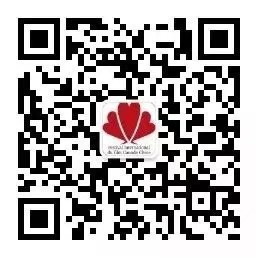 CCIFF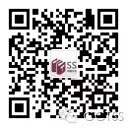 CCTSS官方网站：http://www.cciff.ca/官方微博：@中加国际电影节Facebook: https://www.facebook.com/cciff.ca/Twitter: https://twitter.com/cciff_caInstagram: https://www.instagram.com/cciff_ca/腾讯视频：@中加国际电影节种类及片长第一期征片截止日期：2021年2月28日第二期征片截止日期：2021年5月31日第三期征片截止日期：2021年6月30日短片(30分钟以下)RMB250RMB300RMB450中短片(30-45分钟)RMB300RMB500RMB650长片(45分钟以上)RMB550RMB700RMB800电视剧RMB550RMB700RMB800学生短片（45分钟以下）RMB250RMB300RMB450